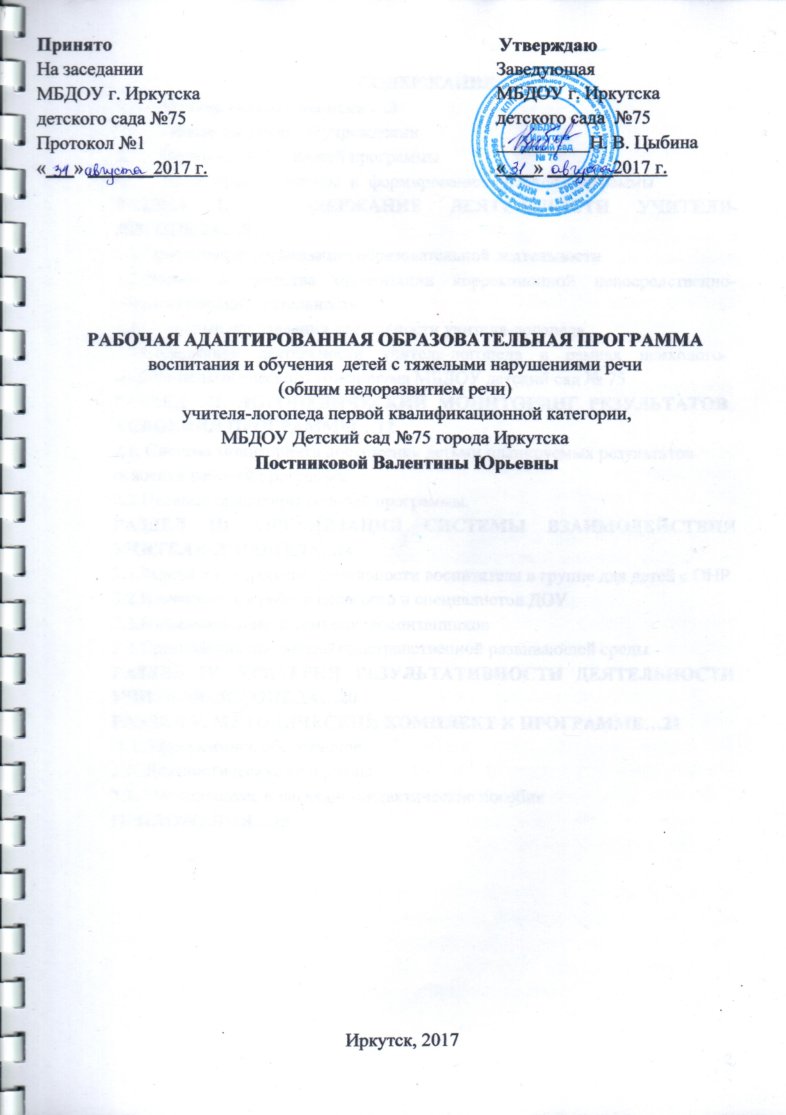 СОДЕРЖАНИЕПояснительная записка …3Общие сведения об учрежденииВедущие цели рабочей программыПринципы  и подходы  к  формированию рабочей программыРАЗДЕЛ I.  СОДЕРЖАНИЕ ДЕЯТЕЛЬНОСТИ УЧИТЕЛЯ-ЛОГОПЕДА…81.1.Особенности организации образовательной деятельности 1.2.Формы и средства организации коррекционной непосредственно-образовательной деятельности1.3.Основные направления деятельности учителя-логопеда1.4.Содержание деятельности учителя-логопеда в рамках психолого-медико-педагогического консилиума МБДОУ детский сад № 75РАЗДЕЛ  II. ЛОГОПЕДИЧЕСКИЙ МОНИТОРИНГ РЕЗУЛЬТАТОВ УСВОЕНИЯ ПРОГРАММЫ…122.1. Система мониторинга достижения детьми планируемых результатов освоения рабочей программы2.2.Целевые ориентиры рабочей программы.РАЗДЕЛ III. ОРГАНИЗАЦИЯ СИСТЕМЫ ВЗАИМОДЕЙСТВИя учителя-логопеда…143.1.Задачи и содержание деятельности воспитателя в группе для детей с ОНР3.2.Взаимосвязь в работе педагогов и специалистов ДОУ3.3.Взаимодействие  с семьями  воспитанников3.4.Организация предметно-пространственной развивающей средыРАЗДЕЛ IV. КРИТЕРИИ РЕЗУЛЬТАТИВНОСТИ ДЕЯТЕЛЬНОСТИ учителя-логопеда…20РАЗДЕЛ V. МЕТОДИЧЕСКИЙ КОМПЛЕКТ К ПРОГРАММЕ…21  5.1. Программное обеспечение5.2. Диагностические материалы5.3. Методические и наглядно-дидактические пособияПРИЛОЖЕНИЯ…25СОДЕРЖАНИЕ ПРИЛОЖЕНИЙ…26Пояснительная запискаРабочая программа коррекционно-развивающей работы учителя-логопеда МБДОУ детский сад №75  в старшей и подготовительной логопедической группах для детей с ОНР  Постниковой В. Ю (стаж работы в отрасли образования – 17 лет) разработана в соответствии с Федеральным законом «Об образовании    в Российской  Федерации» от 29. 12. 2012 № 273-ФЗ, Федеральным государственным стандартом дошкольного образования и представляет собой локальный акт образовательного учреждения, разработанный на основе Основной Образовательной Программы МБДОУ «Детский сад №75» (Коррекционный раздел), с учетом  положений общеразвивающей программы «ДЕТСТВО»: Программа развития и воспитания детей в детском саду/ В.И. Логинова, Т.И.Бабаева, Н.А. Ноткина». Программы дошкольных образовательных учреждений компенсирующего вида для детей с нарушениями речи. Филичева. Т. Б., Чиркина. Г. В., Туманова. Т. В., Программы коррекционно-развивающей работы в логопедической группе детского сада для детей с общим недоразвитием речи (с 4 до 7 лет) Н. В. НищевойРабочая программа определяет содержание и структуру деятельности учителя-логопеда по направлениям: диагностическое, коррекционное, профилактическое, научно-методическое в работе с детьми от 4 до 7 лет, родителями воспитанников и педагогами МБДОУ и обеспечивает единство воспитательных, развивающих и обучающих целей и задач образовательного процесса в логопедических группах. Приоритетным является воспитание,  обучение, развитие, присмотр, уход и оздоровление детей с нарушениями речи в соответствии с индивидуальными особенностями детей.В рамках образовательной деятельности детского сада в процессе обучения и воспитания дошкольников уже имеется необходимое количество занятий, регламентированных ООП ДО, и увеличение учебной нагрузки для коррекционных занятий невозможно в связи с соблюдением СанПина. Этим и оправдана, в первую очередь, необходимость разработки рабочей программы образовательной деятельности в группах, решающей актуальную на сегодняшний день проблему сочетаемости коррекционной и общеразвивающей программ, с целью построения комплексной коррекционно-развивающей модели, интегрирующей их содержание и  определяющей взаимодействие всех участников образовательного процесса в достижении общих целей и задач.Содержание рабочей программы реализуется с учетом принципа интеграции образовательных областей (коммуникативно-личностное развитие, познавательно-речевое развитие, художественно-эстетическое развитие, физическое развитие), в соответствии с возрастными возможностями и особенностями воспитанников группы.Общие сведения об учрежденииВ своей деятельности Муниципальное бюджетное дошкольное образовательное учреждение г. Иркутска детский сад №75 «Солнышко»  (далее - МБДОУ) руководствуется законодательством Российской Федераций, муниципальными правовыми актами, Уставом и другими локальными актами МБДОУ. Расположено по адресу: улица Розы Люксембург, 301. Функционирует  5 дней в неделю  с 07.00 до 19.00. Режим работы учителя-логопеда на 1 ставку – 20 часов в неделю с 8.00 до 12.00, 13.00– 17. 00.Для построения качественной работы учителя-логопеда используются групповое помещение и логопедический кабинет МБДОУ,  соответствующие требованиям СанПиН, охраны труда, пожарной безопасности и Правилам охраны жизни и здоровья воспитанников (Приложение. «Паспорт логопедического кабинета»).Ведущие цели рабочей программыПланирование данной рабочей программы составлено с учетом профиля логопедической группы, возраста воспитанников на основе современных коррекционно-развивающих программ Министерства Образования РФ и методических пособий: «Программа  коррекционного обучения и воспитания детей с общим недоразвитием речи» Филичевой Т.Б., Чиркиной Г.В., «Современная система коррекционной работы в средней, старшей, подготовительной логопедической группе для детей с ОНР» Нищевой Н.В. Задачи коррекционно-педагогического процесса  в группах для детей с нарушениями речи определяются структурными элементами логопедического воздействия, которое имеет своей целью направленную стимуляцию речевого развития с учетом нарушенной функции речевого механизма, коррекцию и компенсацию нарушений отдельных звеньев и всей системы речевой деятельности, воспитание и обучение ребенка с речевыми нарушениями для последующей интеграции в среду нормально развивающихся сверстников.Коррекционно - педагогический процесс в группе для детей с ОНР организуется в соответствии с возрастными потребностями и индивидуально-типологическими особенностями развития воспитанников, объединяющей характеристикой которых является наличие у них специфических нарушений речи, обусловленных несформированностью или недоразвитием психологических или физиологических механизмов речи на ранних этапах онтогенеза, при наличии нормального слуха,  зрения и сохранных предпосылках интеллектуального развития. Эффективность коррекционно-воспитательной системы с дошкольниками определяется четкой организацией жизни  детей в период их пребывания в детском саду, правильным распределением нагрузки в течение дня, четкой координацией и преемственностью в работе учителя-логопеда и воспитателей группы. Режим дня и расписание занятий строится с учетом возрастных, речевых и индивидуальных особенностей детей, а так же с учетом коррекционно-развивающих задач.Установление причин речевых нарушений, квалификации их характера, степени выраженности, структуры речевого дефекта  позволяют определить цель, задачи, содержание и формы логопедического воздействия.Целью программы является построение системы коррекционно-развивающей работы в условиях логопедической группы с ОНР в возрасте от 4 до 7 лет, предусматривающей полное взаимодействие и преемственность действий всех специалистов ДОУ и родителей воспитанников. Комплексность педагогического воздействия направлена:На обеспечение системы средств и условий для устранения речевых недостатков у дошкольников старшего возраста с общим недоразвитием речи и выравнивание речевого и психофизического развития воспитанников, их всестороннее гармоничное развитие. На осуществление своевременного и полноценного личностного развития, обеспечения эмоционального благополучия посредством интеграции содержания образования и организации взаимодействия субъектов образовательного процесса. В логопедической группе коррекционное направление работы, за организацию функционирование которого несет ответственность учитель-логопед, является ведущим, а общеобразовательное — подчиненным. Все педагоги, следят за речью детей и закрепляют речевые навыки, сформированные учителем-логопедом. Кроме того, все специалисты под руководством учителя-логопеда занимаются коррекционной работой, участвуют в исправлении речевого нарушения и связанных с ним процессов. Все специалисты в своей работе учитывают возрастные и личностные особенности детей, состояние их двигательной сферы, характер и степень нарушения речевых и неречевых процессов: пространственного гнозиса и праксиса, слухового  и зрительного восприятия, внимания, памяти и т.д. Воспитатель, музыкальный руководитель, руководитель физического воспитания осуществляют общеобразовательные мероприятия, предусмотренные ООП ДО детского сада, занимаются умственным, нравственным, эстетическим, физическим, патриотическим воспитанием, обеспечивая тем самым гармоничное всестороннее развитие воспитанников. Основные задачи коррекционного обучения:Формирование полноценной фонетической системы языка (воспитание артикуляционных навыков звукопроизношения, слоговой структуры, фонематического слуха и восприятия).Подготовка к обучению грамоте. Овладение элементами грамоты. Уточнение, расширение и обогащение лексического запаса дошкольников с ОНР, т.е. практическое усвоение лексических средств языка. Формирование грамматического строя речи, т.е. практическое усвоение грамматических средств языка. Развитие навыков связной речи дошкольников. Развитие коммуникативности и успешности в общении.Принципы  и подходы  к  формированию рабочей программы В соответствии с Федеральными государственными требованиями Программа  опирается на научные принципы ее построения:принцип развивающего образования, который реализуется через деятельность каждого ребенка в зоне его ближайшего развития;сочетание принципа научной обоснованности и практической применимости, т.е. соответствие основным положениям возрастной психологии и дошкольной педагогики;соответствие  критериям полноты, необходимости и достаточности, приближаясь к разумному «минимуму»;единство воспитательных, развивающих и обучающих целей и задач в процессе реализации которых, формируются знания, умения и навыки, имеющие  непосредственное отношение к развитию детей дошкольного возраста;принцип интеграции образовательных областей в соответствии с возрастными возможностями и особенностями воспитанников, спецификой и возможностями образовательных областей;комплексно-тематический принцип построения образовательного процесса; решение программных образовательных задач в совместной деятельности взрослого и детей и самостоятельной деятельности детей в рамках непосредственно образовательной деятельности, при  проведении режимных моментов в соответствии с условиями МБДОУ;построение образовательного процесса на адекватных возрасту формах работы с детьми. Основной формой работы с детьми дошкольного возраста и ведущим видом деятельности для них является игра.Реализация принципа непрерывности образования требует связи всех ступенек дошкольного образования, начиная с раннего и младшего дошкольного возраста до старшей и подготовительной к школе групп. Приоритетом с точки зрения непрерывности образования является обеспечение к концу дошкольного детства такого уровня развития каждого ребенка, который позволит ему быть успешным при обучении по программам начальной школы. Соблюдение принципа преемственности ориентирован на формирование у дошкольника качеств, необходимых для овладения учебной деятельностью - любознательности, инициативности, самостоятельности, произвольности  и др.РАЗДЕЛ I.  Содержание деятельности учителя-логопеда Особенности организации образовательной деятельностиРабочая программа предназначена для детей со  вторым, вторым – третьим, третьим уровнем речевого развития от 4 до 7 лет в логопедической группе для детей с нарушениями речи. Для детей с первым, первым - вторым  уровнем речевого развития составляются индивидуальные коррекционно-развивающие маршруты. Нормативный срок освоения данной программы – 2 года. Основной формой обучения являются логопедические занятия. Количество занятий распределено по периодам обучения (Приложение  «Учебный план»). Каждое занятие учебного плана решает как коррекционно-развивающие, так и воспитательно-образовательные задачи, которые определяются с учетом специфики различных видов деятельности, индивидуально-типологических особенностей старших дошкольников  с ОНР. Соотношение этих задач, преобладание коррекционно-развивающего или воспитательно-образовательного компонента изменяется в зависимости от выраженности недостатков развития речи. Рабочая программа не является статичной по своему характеру. Темы занятий могут видоизменяться в зависимости от возможностей и потребностей воспитанников.Формы и средства организации коррекционной непосредственно-образовательной деятельностиСодержание логопедических занятий в группе для детей  с ОНР определяются следующими направлениями коррекционного обучения:Развитие понимания речи.Активизация речевой деятельности и развитие лексико-грамматических средств языка.Развитие произносительной стороны речи.Развитие самостоятельной фразовой речи.Предусмотрены следующие виды логопедических занятий:-Фронтальные (подгрупповые) занятия по формированию лексико-грамматических средств языка и развитию связной речи,-Фронтальные (подгрупповые) занятия по формированию звукопроизношения и обучению грамоте,-Индивидуальные (подгрупповые) занятия по коррекции дефектов звукопроизношения.Форма организации занятий  – фронтальная, подгрупповая, в микрогруппах и индивидуальная. Продолжительность фронтально-подгрупповых занятий: 20 - 25 минут для детей старшей группы и 30 минут для детей подготовительной группы (согласно нормативам «Санитарно-эпидимиологические требования к устройству, содержанию и организации режима работы дошкольных образовательных учреждений.  СанПин 2.4.1.1249-03», утверждённых Главным государственным врачом Российской Федерации). Для подгрупповых занятий объединяются дети, имеющие сходные по характеру и степени выраженности речевые нарушения, по 5-8 человек. Коррекция произношения может осуществляться во время общеобразовательных занятий воспитателя (кроме занятий по развитию речи и математике). Занятия носят индивидуальный и подгрупповой характер. Микрогрупповые занятия для 3-4 детей организуются на этапе автоматизации звука в текстах, а также для подгрупп, состоящих из двух детей, на этапе автоматизации звука в словах, фразах. Продолжительность индивидуального занятия составляет 15-20 минут. График занятий составляется в зависимости от занятости детей, как в первую, так и во вторую половину дня  (1 раз в неделю вечером).При проведении индивидуальной коррекционной работы по исправлению недостатков звукопроизношения, учителю-логопеду необходимы четкая организация работы, знание особенностей речи и личности ребенка, учет специфических проявлений дефекта (нарушение звукопроизношения при дислалии, дизартрии и др.). Индивидуальные логопедические занятия с каждым ребенком проводятся ежедневно. В “Журнале учета посещаемости индивидуальных  логопедических занятий детьми” (Приложение 3) отмечается количество проведенных занятий в течение каждого месяца. Данный журнал отражает реальную работу учителя-логопеда с детьми, количество индивидуальных занятий соответствует циклограмме рабочего времени специалиста («Циклограмма рабочего времени учителя – логопеда» (Приложение 4).На протяжении учебного года (с сентября по июнь включительно) учитель-логопед оформляет следующую документацию (Приложение 5):-  Индивидуальный образовательный маршрут ребенка, который включает: анамнез, протоколы первичного обследования, протоколы городского ПМПК, речевую карту ребенка, индивидуальный план работы, динамику речевого развития;-   перспективный и календарный план работы;-   Единый речевой режим группы-   индивидуальные тетради на каждого ребенка;-   годовой отчет о результатах коррекционного обучения.Основные направления деятельности учителя-логопедаФункции деятельности учителя-логопеда:информационная (сбор информации о детях дошкольного возраста, информирование о деятельности группы родителей, органов управления образования);диагностическая (проведение мероприятий по диагностике речевого развития ребёнка, определение перспективных путей развития и их решения);коррекционная (проведение намеченных мероприятий по решению логопедических проблем воспитанников); консультативная (проведение консультаций с родителями по обозначенным проблемам, проведение индивидуальных и групповых занятий с родителями и детьми, стендовое консультирование через логопедические уголки в раздевалке группы);координационно-организационная (организация работы по оказанию помощи родителям ребёнка, ведение отчётной документации);методическая (разработка методического обеспечения функционирования логопедических групп ДОУ, консультативно-методическая, просветительская работа среди специалистов МБДОУ ).определяют должностные обязанности («Должностные обязанности учителя-логопеда МБДОУ» и «Годовой план работы учителя-логопеда МБДОУ»)Реализация содержания образовательной области осуществляется через регламентируемые (занятия) и нерегламентируемые виды деятельности (режимные моменты, игры, труд, театрализованная деятельность, блок дополнительного образования, экскурсии, прогулки, самостоятельная и совместная деятельность детей). ( «Сетка учебной деятельности МБДОУ  на 2017-18  уч.год»)Основой планирования коррекционной работы в соответствии с требованиями программы является тематический подход, обеспечивающий концентрированное изучение материала: ежедневное многократное повторение, — что позволяет организовать успешное накопление и актуализацию словаря дошкольников и согласуется с задачами всестороннего развития детей, отражает преемственность в организации коррекционно-развивающей работы во всех возрастных группах. Лексический материал отбирается с учетом этапа коррекционного обучения, индивидуальных, речевых и психических возможностей детей, при этом принимаются во внимание зоны ближайшего развития ребенка, что обеспечивает развитие его мыслительной деятельности и умственной активности.Концентрированное изучение материала служит эффективным средством установления более тесных связей между специалистами, так как они работают на протяжении недели в рамках общей лексической темы. В рамках изучения каждой темы учитель-логопед и воспитатели проводят работу по уточнению, обогащению и активизации словаря, формированию навыков словоизменения и словообразования, развитию связного высказывания ( «Перспективное планирование коррекционной работы учителя-логопеда в старшей и подготовительной  группе для детей  с ОНР (1-й, 2-ой год обучения) на 2017-18 уч.год»). Содержание деятельности учителя-логопеда в рамкахпсихолого-медико-педагогического консилиума Работа с детьми1.1. Плановая логопедическая скрининг-диагностика воспитанников ДОУ и углубленная педагогическая диагностика (начало и конец учебного года) речевой сферы воспитанников группы.1.2. Индивидуальная диагностическая, коррекционно-развивающая работа с детьми по запросам воспитателей, родителей.1.3. Составление индивидуальной траектории развития ребенка.С педагогами2.1. Методическая и практическая помощь в организации и проведении открытых мероприятий (по плану ДОУ).2.2. Повышение уровня логопедической грамотности. Просветительская работа с воспитателями, педагогами ДОУ.2.3. Рекомендации по индивидуальной работе с детьми, не зачисленными в состав логопедических групп, на основании результатов диагностики (в течение года), разработка рекомендаций.2.4. Семинары, практикумы с педагогическим коллективом.С родителями3.1. Социологическое анкетирование родителей по вопросам раннего речевого развития воспитанников ДОУ.3.2. Индивидуальное консультирование (по запросу) родителей.3.3. Просветительская работа среди родителей.3.4. Организация и проведение семинаров, мастер-классов для родителей воспитанников, не зачисленных в состав логопедических групп.РАЗДЕЛ  II. Логопедический мониторинг результатов усвоения программы2.1. Система мониторинга достижения детьми планируемых результатов освоения рабочей программыВ итоге логопедической работы воспитанники   должны научиться:Понимать обращенную речь в соответствии с параметрами возрастной нормы;Фонетически правильно оформлять звуковую сторону речи;Правильно передавать слоговую структуру слов, используемых в самостоятельной речи;Пользоваться  в самостоятельной речи простыми распространенными предложениями и сложными предложениями, владеть навыками объединения их в рассказ;Владеть элементарными навыками пересказа;Владеть навыками диалогической речи;Владеть навыками словообразования: продуцировать названия имен существительных от глаголов, прилагательных от имен существительных и глаголов, уменьшительно-ласкательных и увеличительных форм имен существительных;Грамматически правильно оформлять самостоятельную речь в соответствии с нормами языка. Падежные, родовидовые окончания слов должны проговариваться  четко; простые и некоторые сложные предлоги – употребляться адекватно;Использовать в спонтанном общении слова различных лексико-грамматических категорий (существительных, глаголов, наречий, прилагательных, местоимений и т.д.);Владеть элементами грамоты: навыками чтения и печатания слогов, слов в пределах программы.Результативность логопедической работы отслеживается через мониторинговые (диагностические) исследования  два раза в год (2 – я половина сентября, мая) с внесением последующих корректив в содержание всего коррекционно-образовательного процесса и в индивидуальные маршруты коррекции. Результаты мониторинга находят отражение: - в речевых картах воспитанников группы; -в диагностическом обследовании речевого развития воспитанников по разработанным «Методическим рекомендациям к проведению диагностирования уровня развития воспитанников с ОНР по разделу речевое развитие»  («Сводная таблица по разделам диагностирования речевого развития воспитанников  с ОНР»);-в ежегодном отчете, годовом анализе коррекционной работы учителя-логопеда МБДОУ 2.2. Целевые ориентиры рабочей программыНа этапе завершения коррекционного образования в логопедической группе ребенок, в полной мере овладевший средствами общения и способами взаимодействия с взрослыми и сверстниками, адекватно использующий вербальные и невербальные средства общения, овладевающий диалогической речью и конструктивными способами взаимодействия с детьми и взрослыми.РАЗДЕЛ III. Организация системы взаимодействия учителя-логопеда3.1.Задачи и содержание деятельности воспитателя в группе для детей с ОНРКомпенсация речевого недоразвития ребенка, его социальная адаптация и подготовка к дальнейшему обучению в школе диктуют необходимость овладения воспитанниками теми же видами деятельности, которые предусмотрены основной образовательной программой детского сада. Поэтому в задачи воспитателя группы входит обязательное выполнение требований общеобразовательной программы воспитания и обучения, а также решение коррекционных задач по развитию речи в процессе формирования элементарных математических представлений, на занятиях по конструированию и изобразительной деятельности, в связи с усвоением навыков самообслуживания и элементов труда.Специальные должностные обязанностивоспитателя логопедической группы:обследование познавательной, изобразительной и других видов деятельности воспитанников и установление их соответствия данной возрастной группе;проведение фронтальных, подгрупповых и индивидуальных занятий с детьми по программе и по заданию учителя-логопеда в первую и вторую половину дня;создание в группе комфортных условий, способствующих активизации речи детей;систематический контроль за речью детей не только во время занятий, но и во время проведения режимных моментов, прогулок;разъяснение (при необходимости) заданий учителя-логопеда родителям для закрепления пройденного материала во время домашних занятий, которые включают пополнение, уточнение, активизацию словаря, закрепление правильного звукопроизношения, развитие мелкой и артикуляционной моторики, развитие неречевых процессов, игры, поездки, экскурсии для общего развития детей.Отличительные особенности занятий воспитателя по развитию речи (группы для детей с ОНР):Проведение занятий в рамках определенных лексических тем; Изменение задач и содержания занятий:           -расширение, уточнение и активизация словарного запаса, обеспечивающая необходимую познавательную и мотивационную базу для формирования речевых умений;-закрепление грамматических категорий, изученных на занятиях учителя-логопеда,контроль над грамматической правильностью речи;-активизация фразовых высказываний;           -совершенствование связной речи в различных ее видах, применение сформированных умений и навыков связной речи в различных ситуациях общения.Максимальное обеспечение всех занятий наглядным материалом.Уточнение и активизация значительно большего количества понятий, чем в общеобразовательных группах.Использование определенной последовательности в видах рассказывания.К коррекционным задачам воспитателя в группе для детей с ОНР относятся:Закрепление речевых навыков на индивидуальных занятиях по заданию учителя-логопеда;Проведение фронтальных занятий по развитию речи по системе, предусмотренной коррекционной программой;Развитие артикуляционной и пальцевой моторики – процессов, связанных с речевой функцией;Систематический контроль над поставленными звуками и грамматической правильностью речи;Развитие внимания, памяти, словесно-логического мышления - высших психических функций, тесно связанных с речевой деятельностью.К общеобразовательным задачам воспитателя в группе для детей с ОНР относятся:Обучение на занятиях по всем разделам  ООП ДОУ ;Воспитательная работа в соответствии с ООП ДОУ (нравственное, патриотическое, эстетическое, экологическое воспитание и пр.);Работа с родителями (законными представителями) воспитанников.3.2.Взаимосвязь в работе педагогов и специалистов ДОУСоздание оптимальных условий  (для адаптации детей с проблемами в речевом развитии к учебной нагрузке) невозможно без учета структурной специфики как ведущего (первичного) дефекта у каждого ребенка с особыми образовательными потребностями, так и осложняющих его расстройств. В работе педагогического коллектива ДОУ апробирована организационно-ролевая структура, включающая базовый компонент, закрепляющий (прямой и опосредованный подход) и активизирующий. А именно: для создания условий, стимулирующих развитие импрессивной речи детей, накопление активного и пассивного словаря воспитанниками старшей логопедической группы с ОНР используются следующие формы занятий:-формирующие занятия учителя-логопеда – базовый компонент;-специальные занятия воспитателей – закрепляющий (прямой подход) компонент;-игровые занятия воспитателей – закрепляющий (опосредованный подход) компонент;-музыкальные и физкультурные занятия - закрепляющий (опосредованный подход) компонент;-психологические тренировки – активизирующий компонент, т.е. стимулирование педагогом-психологом психологической базы речи и всего функционального потенциала речевой деятельности каждого воспитанника.В целом, логопедическая работа с детьми дошкольного возраста подчиняется общей логике развертывания коррекционно-образовательного процесса и, следовательно, может быть представлена в виде алгоритма с разбивкой на ряд этапов, которые для достижения конечного результата – устранения недостатков в речевом развитии дошкольников – реализуются учителем-логопедом и педагогами ДОУ в строго определенной последовательности. Эффективная коррекция речевого и сопутствующих нарушений  в логопедической группе возможна только в результате комплексного подхода, т.е. при активной, скоординированной работе с родителями воспитанников не только воспитателей группы, но и учителя-логопеда Модель взаимодействия учителя-логопеда со специалистами  МБДОУ детский сад №75 города Иркутска  при коррекции речевых нарушений воспитанниковАлгоритм логопедической работы в группе для детей с ОНРВзаимодействие  с семьями  воспитанниковПри анализе контингента семей выявлено, что дети МБДОУ воспитываются в семьях различного социального статуса, имеющих разный уровень образования. Эти данные учитываются при организации взаимодействия воспитателей, педагога-психолога, учителя-логопеда с родителями воспитанников, которое  направлено на создание доброжелательной, психологически комфортной атмосферы в  МБДОУ, установление взаимопонимания и создание условий для эффективного сотрудничества с родителями воспитанников.Основные формы взаимодействия с семьейЗнакомство с семьей: анкетирование, консультированиеИнформирование родителей о ходе образовательного процесса: дни открытых дверей, индивидуальные и групповые консультации, родительские собрания, оформление информационных стендов, организация выставок детского творчества, создание памяток.Совместная деятельность: привлечение родителей к организации логопедических гостиных, к участию в детской исследовательской и проектной деятельности.Организация предметно-пространственной развивающей средыСовместная деятельность учителя-логопеда и воспитателей группы складывается также из оснащения развивающего предметного пространства в кабинете и групповом помещении.На учителя-логопеда возлагаются обязанности -по насыщению предметно-развивающей среды и оборудованию логопедического кабинета в соответствии с требованиями (Зуева Л.Н., Шевцова Е.Е. «Настольная книга логопеда» М.,2005г.);-по систематизации и пополнению дидактического, методического материала по разделам ( «Паспорт логопедического кабинета»).На воспитателей группы возлагаются обязанности -по насыщению предметно-пространственной развивающей среды в групповом помещении с учетом возрастных и психолого-педагогических особенностей старших дошкольников с ОНР, -по содержанию и насыщению коррекционного уголка для вечерних занятий воспитателя «Содержание коррекционного уголка для вечерних занятий воспитателя по заданию учителя-логопеда, оборудованного в группе с ОНР»).РАЗДЕЛ IV. Критерии результативности деятельности учителя-логопедаобеспечение учета специфики возрастного психофизического развития воспитанников  при реализации ООП ДО;достижение необходимого уровня логопедической компетентности педагогических и административных работников, родительской общественности;обеспечение дифференцированного и индивидуализированного обучения, психологического сопровождения образовательного процесса воспитанников;функционирование системы мониторинга воспитанников с особыми образовательными потребностями;Сформированность речевых, коммуникативных навыков воспитанников.РАЗДЕЛ V. МЕТОДИЧЕСКИЙ КОМПЛЕКТ К ПРОГРАММЕ5.1. Программное обеспечениеОсновная образовательная программа Дошкольного образования детского сада №75 города ИркутскаФиличева. Т. Б., Чиркина. Г. В., Туманова. Т. В. Программы дошкольных образовательных учреждений компенсирующего вида для детей с нарушениями речи. Коррекция нарушений речи. – М.: «Просвещение», 2009Нищева. Н. В. Комплексная образовательная программа дошкольного образования для детей с ТНР (общим недоразвитием речи) с 3 до 7 лет. – СПб.: «Детство Пресс», 20165.2. Диагностические материалыВолодина. В Альбом по развитию речи. – М.: «Росмен», 2007Иншакова. О. Г. Альбом для логопеда. – М.: «Владос», 2003Диагностические таблицы к обследованию, составленные по альбому Иншаковой.5.3. Методические и наглядно-дидактические пособияАгранович. З. Е. Сборник домашних заданий в помощь логопедам и родителям для преодоления лексико-грамматического недоразвития речи у дошкольников с общим недоразвитием речи. – СПб.:«Детство-ПРЕСС», 2004Арбекова. Н. Е. Развиваем связную речь у детей 4-5 лет с ОНР. Конспекты подгрупповых занятий. –М.: Изд.-во ГНОМ, 2016Арбекова. Н. Е. Развиваем связную речь у детей 4-5 лет с ОНР. Опорные картинки к конспектамфронтальных и подгрупповым занятиям логопеда–М.: Изд.-во  ГНОМ, 2016Арбекова. Н. Е. Развиваем связную речь у детей 4-5 лет с ОНР. Альбомы 1, 2, 3, 4. –М.: Изд.-во ГНОМ, 2013Арбекова. Н. Е. Развиваем связную речь у детей 6-7 лет с ОНР. Конспекты подгрупповых занятий. –М.: Изд.-во  ГНОМ, 2016Арбекова. Н. Е. Развиваем связную речь у детей 6-7 лет с ОНР. Опорные картинки к конспектам фронтальным и подгрупполвым занятиям логопеда. –М.: Изд.-во ГНОМ, 2016Большакова. С. Е. Преодоление нарушений слоговой структуры слова у детей. – М.: ТЦ «Сфера», 2017Бабина. Г. В, Сафонкина. Н. Ю. Слоговая структура слова. – М: Книголюб, 2005Васильева. С. А, Мирясова. В. И., Горьканова. А.Н.  Тематический словарь в картинках. Схемы описательных  рассказов по лексическим темам.- М.: «Школьная пресса», 2008Волина. В. В. Праздник букваря. – М.: «АСТ-Пресс», 1996Гомзяк. О. С. Говорим правильно в 6 – 7 лет. Конспекты  занятий по развитию связной речи в подготовительной к школе логогруппе. –М.: Изд.-во ГНОМ, 2014Гомзяк. О. С. Говорим правильно в 6 – 7 лет. Картинный материал к конспектам  занятий по развитию связной речи в подготовительной к школе логогруппе. –М.: Изд.-во ГНОМ, 2014Гусарова. Н. Н. Беседы по картинке: Времена года. – СПб.: Детство Пресс, 2008Голубь. В. Т. Графические диктанты: Пособие для занятий с детьми 5 – 7 лет. – М.: ВАКО, 2004Детство: Программа развития и воспитания детей в детском саду/ В. И. Логинова, Т. И. Бабаева, Н. А. Ноткина и др. – СПб.: «Детство-ПРЕСС», 2000Епифанова. О. В. Логопедия. Разработки занятий с детьми дошкольного возраста. Выпуск 1. – Волгоград: издательство «Учитель – АСТ», 2005Жукова. Н. С., Мастюкова. Е. М., Филичева. Т. Б. Логопедия. Преодоление общего недоразвития речи у дошкольников. – Екатеринбург: АРД ЛТД, 1998Жохова. О. В, Лебедева. Е. С Домашние задания для детей старшей и подготовительной к школе логопедической группе ДОУ. – М.: ТЦ «Сфера», 2011Зуева. Л. Н., Шевцова. Е. Е. Настольная книга логопеда: Справочное методическое  пособие. – М.: АСТ Астрель, 2005Ильякова. Н. Е. Серия сюжетных картин. Демонстрационный материал по развитию связной речи у детей 5 – 7 лет с ОНР. – М.: ГНОМ и Д, 2006Коноваленко. В. В., Коноваленко. С. В. Артикуляционная и пальчиковая гимнастика. Комплекс упражнений. – М.: Гном-ПРЕСС, 1998Коноваленко. В. В., Коноваленко. С. В. Индивидуально - подгрупповая работа по коррекции звукопроизношения. Пособие для логопедов. – М.: Гном,  2016Коноваленко. В. В. Альбомы по автоматизации звуков 1, 2, 3, 4– М.: Гном, 2013Комарова. Л. А . Альбом дошкольника. Автоматизация звука в игровых упражнениях. (на звуки С, З, Ц, Л, Р, Ч, Щ) – М.:ГНОМ, 2014 (распечатка из интернета)Крупенчук. О. Н. Стихи для развития речи. СПб.: «Литера», 2004Крупенчук. О. Н. Готовим руку к письму: контур, линия, цвет. – СПб.: «Литера», 2004Крупенчук. О. Н.., Воробьева. Т. А логопедические игры с мячом. (Серия «Уроки логопеда»)– СПб. – Изд. Дом «Литера», 2009Крупенчук. О. Н. Научите меня правильно говорить. Комплексная методика подготовки ребенка к школе. (Серия «Уроки логопеда»)– СПб. – Изд. Дом «Литера», 2013Круазе. Е.Н Логопедия. – СПб.: Учитель и Ученик, Корона Принт. 2003Кирьянова. Р. А. Комплексная диагностика дошкольников. – СПб.: КАРО, 2004Лопухина. И. С. Логопедия. 550 занимательных упражнений для развития речи. – М.: Аквариум, 1995Логопедия/ под ред. Л. С. Волковой, С. Н. Шаховской. – М.: Владос, 1999Мезенцева. М. Логопедия в картинках. – М.: ЗАО «ОЛМА Медиа Групп», 2009Нищева. Н. В. Планирование коррекционно-развивающей работы в группе компенсирующей направленности для детей с ТНР (ОНР) и рабочая программа учителя-логопеда. – СПб.: Детство Пресс, 2016Нищева. Н. В.Современная система коррекционной работы в логопедической группе для детей с ОНР с 3 до 7 лет. – СПб.: Детство Пресс, 2013Нищева. Н. В.Фронтально-подгрупповые занятия. Средняя, старшая, подготовительная группы. – СПб.: Детство Пресс, 2008Нищева. Н. В. Тетрадь №1, 2 для подготовительной логопедической группыНищева. Н. В. Тетрадь №1, 2  для старшей логопедической группы. – СПб.: Детство Пресс, 2007Нищева. Н. В. Тетрадь №1, 2, 3 для средней логопедической группы. СПб.: Детство Пресс, 2007Новиковская. О. А. Развитие звуковой культуры речи у дошкольников. Логопедические игры и упражнения. – СПб.: «Детство-Пресс», 2002Новотворцева. Н. В. Развитие речи детей. – Ярославль: «Академия развития», 1998Новотворцева. О. А. Развитие речи детей 2. – Ярославль: «Академия развития», 1997Новотворцева. О. А. Развитие речи детей 3. – Ярославль: «Академия развития», 1997Преодоление общего недоразвития речи дошкольников/ под ред. Т. В. Волосовец. – М.: Институт общегуманитарных исследований, 2002Пожиленко. Е. А. Артикуляционная гимнастика. Методические рекомендации по развитию моторики, дыхания и голоса у детей дошкольного возраста. – СПб.: Изд-во КАРО, 2009Русланова. Н. С Дидактический материал для развития лексико-грамматических категорий языка у детей 5 – 7 лет. 12 альбомов – М.: Аркти, 2006 - 2013Смирнова. Л. Н. Логопедия в детском саду. Занятия с детьми 5 -6 лет с общим недоразвитием речи. – М.: «Мозаика – Синтез», 2004Смирнова. Л. Н. Логопедия. Играем со звуками. Речевой дидактический материал. – М.: Мозаика Синтез, 2006Смирнова. Л. Н. логопедия в детском саду. Занятия с детьми 6 – 7 лет с общим недоразвитием речи. – М.: Мозаика Синтез, 2005Сычёва Г. Е. Опрные картинки для пересказов текстов. Выпуски 1, 2, 3, 4. – М.: Книголюб, 2008Теремкова. Н. Э. Логопедические домашние задания для детей 5 – 7 лет. Альбомы 1, 2, 3, 4. – М.: Изд.-во Гном, 2013Ткаченко. Т. А. Логопедическая энциклопедия. М.: ООО ТД «Издательство Мир книги», 2008Узорова. О. В., Нефедова. Е. А. Игры  с пальчиками. -  М.: ООО изд-во «Астрель», 2003Узорова. О. С., Нефедова. Е. А. 400 узоров. – М.: Планета Детства,2004Флёрова. Ж. М. Логопедия. – Ростов-на-Дону: «Феникс», 2004Фомичева. М. Ф. Воспитание у детей правильного произношения: пособие для логопеда и воспитателя детского сада. -  М.: изд-во института практической психологии,1997Филичева. Т. Б., Чиркина. Г. В., Туманова. Т. В. Программы дошкольных образовательных учреждений компенсирующего вида для детей с нарушениями речи. Коррекция нарушений речи. – М.: «Просвещение», 2009Хватцев. М. Е. Предупреждение и устранение недостатков речи. – СПб.: «Дельта + КАРО», 2004Цвынтарный. В. В. Играем, слушаем, подражаем, звуки получаем. СПб.: «Лань», 1999Черемных. Л. В. Быстро запоминаем стихи и рассказы. Правильно говорим       звук ШШорыгина. Т. А. Серия книг по разным лексическим темам– М.: «Гном и Д», 2005Ястребова А.В., Лазаренко О.И. Комплекс занятий по формированию у детей 5 лет речемыслительной деятельности и культуры устной речи. – М.: Аркти, 2001.ПРИЛОЖЕНИЯ КРАБОЧЕЙ АДАПТИРОВАННОЙ ОБРАЗОВАТЕЛЬНОЙ ПРОГРАММЕвоспитания и обучения  детей с тяжелыми нарушениями речи(общим недоразвитием речи)СОДЕРЖАНИЕ ПРИЛОЖЕНИЙПаспорт логопедического кабинета (предметно-развивающая среда логопедического кабинета)Положение о логопедическом кабинетеУчебный планГрафик работы учителя-логопеда в старшей группе для детей с ТНРГрафик работы учителя-логопеда в подготовительной  группе для детей с ТНРРасписание занятий для старшей и подготовительной групп для детей с ТНРГодовой план работы учителя-логопеда для старшей и подготовительной групп для детей с ТНРПерспективный план работы учителя-логопеда для старшей и подготовительной групп для детей с ТНРКалендарно-тематический план учителя-логопеда для старшей и подготовительной групп для детей с ТНРПланирование индивидуально-подгрупповой работы для старшей и подготовительной групп для детей с ТНРЕдиный речевой режим в группах для детей с ТНРДиагностические таблицыИндивидуальные образовательные маршруты (протоколы ПМПК, речевая карта, план логопедической работы с ребенком)Календарно-тематическое планирование по совместной деятельностиучителя-логопеда Постниковой В. Ю с музыкальными руководителями (Середа. О. В, Красова. В. Ф) и руководителем по физическому воспитанию (Турусиной О. Ф)ЭтапыОсновное содержаниеРезультатОрганизационныйИсходная психолого-педагогическая и логопедическая диагностика детей с нарушениями речи. -Психолого-педагогический, логопедический, социально-педагогический мониторинг. -Составление индивидуальных коррекционных планов работы с детьми с нарушениями речи в ДОУ и в семье. -Составление плана групповой (подгрупповой) работы с детьми, имеющими сходные структуру речевого нарушения и/или уровень речевого развития.-Составление плана взаимодействия специалистов ДОУ и родителей ребенка с нарушениями речи.-Формирование информационной готовности педагогов ДОУ и родителей к проведению эффективной коррекционно-педагогической работы с детьми.ОсновнойРешение задач, заложенных в индивидуальных и групповых (подгрупповых) коррекционных планах.-Согласование, уточнение (при необходимости – корректировка) меры и характера коррекционно-педагогического влияния участников коррекционно-образовательного процесса.	-Достижение определенного позитивного эффекта в устранении у детей отклонений в речевом развитии.ЗаключительныйОценка качества и устойчивости результатов коррекционно-речевой работы ребенком (группой детей).-Определение дальнейших образовательных коррекционно-образовательных перспектив выпускников группы для детей с нарушениями речи.	-Решение о прекращении логопедической работы с ребенком (группой), изменение ее характера или корректировка индивидуальных и групповых (подгрупповых) планов работы и продолжение логопедической работы.